To The respected Mr. Debkumar Bandyopadhyay sir,I am Sourav Halder, a student of Jadavpur University's chemistry department .I hope you are well. I am doing well also .Now I am in my final year. My final year classes (5th semester) started from 10th July. I have decided that before my graduation instead of  higher study I shall take preparation for the competitive exam SSC CGL .So beside my graduation I am taking preparation for this competitive exam from you tube . Till now I am continuing my study with the blessing of you and Mukti . Thanks for everything and being with me.Thank you.Yours sincerely                                                                       Sourav HalderDate-26/07/2003Wed, Jul 26, 9:33 PM (18 hours ago)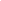 